Manager Health, Safety & WellbeingBased in WarrnamboolExceptional career and lifestyle balanceSouth West Healthcare is the largest sub-regional health service in Victoria; providing acute, mental health, rehabilitation, and aged care together with an extensive range of primary and community health services across the south west catchment.  As the major specialist referral centre for the south west region, South West Healthcare provides a comprehensive range of specialist services.  With a total workforce of more than 1,900 staff this is a critical role and an exciting opportunity to join their high performing organisation. Reporting to the newly appointed Executive Director People and Culture, the Manager Health, Safety and Wellbeing provides leadership for the provision of a healthy and safe workplace for all employees, consumers and visitors to SWH.  This role oversees a team responsible for a proactive approach to organisation-wide workplace safety, security, emergency management and risk management; as well as leadership of injury management. Further development and implementation of innovative employee health and wellbeing initiatives to support a healthy, safe and resilient workforce, will be a key focus for this role. To meet the requirements of the role you will have a minimum of 3 years’ experience in an Occupational Health & Safety role, hold tertiary qualifications in Workplace Health and Safety or other related discipline and demonstrable experience in staff management and the delivery of successful employee wellbeing programs. Experience in Emergency Management and / or work in a similar role within a healthcare setting would be well regarded. An attractive remuneration package will be negotiated with the successful applicant.  Full details are available on our web site:www.hrsa.com.auor contact John Cross on: 0417 332 598.  To make an application you will be required to submit: a Cover Letter incorporating a response to the Key Selection Criteria, your full CV and a completed HRS Application Form available on the HRS web site. Applications can be made online or sent by email to: 	       hrsa@hrsa.com.au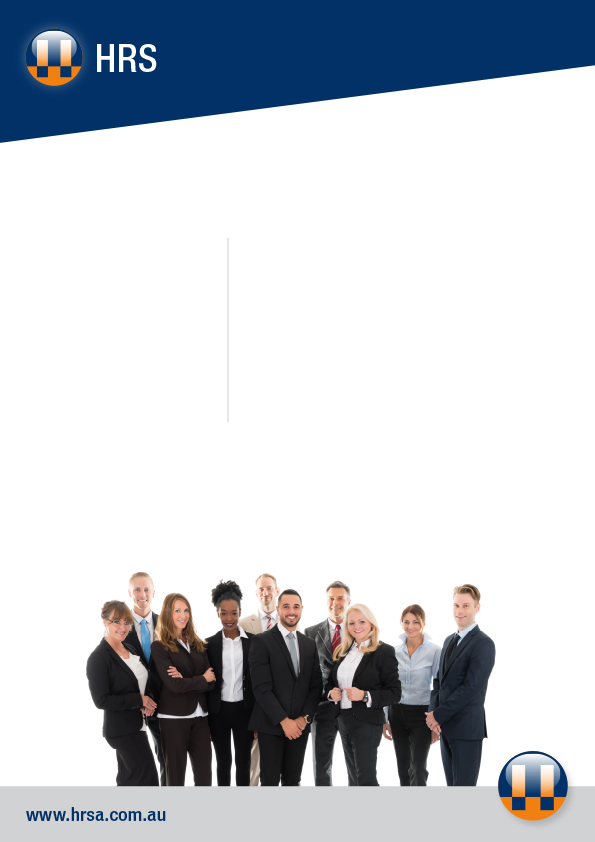 